Dear Sir/Madam,1	I would like to inform you that the International Electrotechnical Commission (IEC), the International Organization for Standardization (ISO) and the International Telecommunication Union are co-organizing the World Smart City Forum in Singapore on 13 July 2016. The Forum will open at 0900 hours on 13 July 2016. Participant registration will begin at 0830 hours at Marina Bay Sands Singapore.2	Discussions will be held in English only.3	Participation is open to ITU Member States, Sector Members, Associates and Academic Institutions and to any individual from a country which is a member of ITU who wishes to contribute to the work. This includes individuals who are also members of international, regional and national organizations. 4	The objectives of this Forum are to explore how interconnection can be accomplished between physically and virtually connected city systems; to point to tools which are already available to help cities reach their objectives faster, more efficiently and with better outcomes; and to identify solutions that might apply to more than one city offering the potential to move them to greater smartness. 5	More information relating to the Forum is available at the following address: http://www.worldsmartcity.org/ This website will be regularly updated as new or modified information becomes available. Participants are requested to check periodically for new updates.6	Space for this event is limited. Reservations will be granted on a first come, first serve basis. Please register at the following link: http://www.worldsmartcity.org/forum-registration/. Code: worldsmartcityITU2016Yours faithfully,Chaesub Lee
Director of the Telecommunication
Standardization Bureau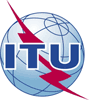 International telecommunication unionTelecommunication Standardization BureauInternational telecommunication unionTelecommunication Standardization Bureau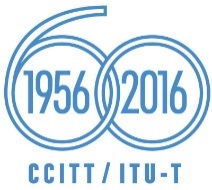 Geneva, 15 April 2016Geneva, 15 April 2016Ref:TSB Circular 217TSB Workshops/CBTSB Circular 217TSB Workshops/CB-	To Administrations of Member States of the Union;-	To ITU-T Sector Members;-	To ITU-T Associates;-	To ITU Academia-	To Administrations of Member States of the Union;-	To ITU-T Sector Members;-	To ITU-T Associates;-	To ITU AcademiaTel:+41 22 730 6301+41 22 730 6301-	To Administrations of Member States of the Union;-	To ITU-T Sector Members;-	To ITU-T Associates;-	To ITU Academia-	To Administrations of Member States of the Union;-	To ITU-T Sector Members;-	To ITU-T Associates;-	To ITU AcademiaFax:+41 22 730 5853+41 22 730 5853-	To Administrations of Member States of the Union;-	To ITU-T Sector Members;-	To ITU-T Associates;-	To ITU Academia-	To Administrations of Member States of the Union;-	To ITU-T Sector Members;-	To ITU-T Associates;-	To ITU AcademiaE-mail:tsbsg20@itu.int tsbsg20@itu.int Copy:-	To the Chairmen and Vice-Chairmen of ITU-T Study Groups;-	To the Director of the Telecommunication Development Bureau;-	To the Director of the Radiocommunication BureauCopy:-	To the Chairmen and Vice-Chairmen of ITU-T Study Groups;-	To the Director of the Telecommunication Development Bureau;-	To the Director of the Radiocommunication BureauSubject:World Smart City Forum, Singapore, 13 July 2016World Smart City Forum, Singapore, 13 July 2016World Smart City Forum, Singapore, 13 July 2016World Smart City Forum, Singapore, 13 July 2016